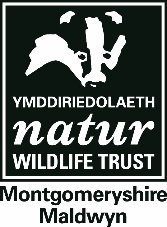 PLEASE COMPLETE AND RETURN BY EMAIL TO dan@montwt.co.uk OR BY POST (address at the bottom of the page). Permission is not guaranteed for forms returned as late as one month prior to visit.NAME OF RESERVE:DATE OF VISIT:TIME OF ARRIVAL:TIME OF DEPARTURE:NAME OF GROUP:NUMBER IN GROUP:IS A GUIDE REQUIRED?PURPOSE OF VISIT:AGE OF VISITORS:SCHOOL GROUP:NAME & ADDRESS  OF GROUP LEADER:NAME & ADDRESS  OF GROUP LEADER:NAME & ADDRESS  OF GROUP LEADER:NAME & ADDRESS  OF GROUP LEADER:NAME & ADDRESS FOR REPLY:NAME & ADDRESS FOR REPLY:NAME & ADDRESS FOR REPLY:NAME & ADDRESS FOR REPLY:TELEPHONE NUMBER: